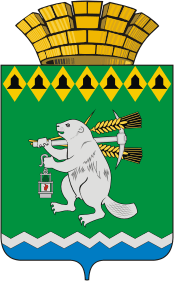 Администрация Артемовского городского округа ПОСТАНОВЛЕНИЕот 14.06.2017                                                                                                №  688-ПАОб утверждении  Программы противодействия коррупции в Артемовском городском округе на 2017-2022 годыВ целях противодействия коррупции в Артемовском городском округе, принимая во внимание Национальный план противодействия коррупции на 2016 - 2017 годы, утвержденный Указом Президента Российской Федерации от 01.04.2016 № 147, в соответствии с Федеральным законом от 25.12.2008  № 273-ФЗ «О противодействии коррупции», Законом Свердловской области от 20.02.2009            № 2-03  «О противодействии коррупции в Свердловской области», Указом Президента РФ от 07.05.2012 № 601 «Об основных направлениях совершенствования системы государственного управления», распоряжением Губернатора Свердловской области от 18.04.2017 № 95-РГ «Об утверждении Плана мероприятий органов государственной власти Свердловской области по противодействию коррупции на 2016-2017 годы», статьей 31 Устава Артемовского городского округа,ПОСТАНОВЛЯЮ:1. Утвердить Программу противодействия коррупции в Артемовском городском округе на 2017-2022 годы (далее - Программа) (Приложение).2. Исполнителям Программы:2.1. направлять ежеквартально  информацию об исполнении плана мероприятий по выполнению Программы первому заместителю главы Администрации Артемовского городского округа, в срок до 5 числа месяца, следующего за отчетным периодом (по форме плана мероприятий по выполнению Программы);2.2. представлять ежегодно информацию об исполнении плана мероприятий по выполнению Программы за год первому заместителю главы Администрации Артемовского городского округа до 20 декабря текущего года.3. Постановление опубликовать в газете «Артемовский рабочий» и разместить на официальном сайте Артемовского городского округа в информационно-телекоммуникационной сети «Интернет».4. Контроль за исполнением постановления оставляю за собой. Глава Артемовского городского округа                                               А.В. СамочерновСогласованиепроекта постановления Администрации Артемовского городского округа «Об утверждении  Программы противодействия коррупции в Артемовском городском округе на 2017-2022 годы»Постановление разослать: первому заместителю главы Администрации Артемовского городского округа, исполнителям Программы – согласно реестру рассылкиИсполнитель: Федулова Е.Е., специалист 1 категории организационного отдела Администрации Артемовского городского округа,2-41-51ДолжностьФамилия и инициалыСроки и результаты согласованияСроки и результаты согласованияСроки и результаты согласованияДолжностьФамилия и инициалыДата поступления на согласованиеДата согласо-ванияЗамечания и подписьПервый заместитель главы АдминистрацииЧеремных Н.А.Заведующий юридическим отделомПономарева Е.В.Заведующий отделом орг. и обеспеч. дея-ти АдминистрацииСуворова М.Л.